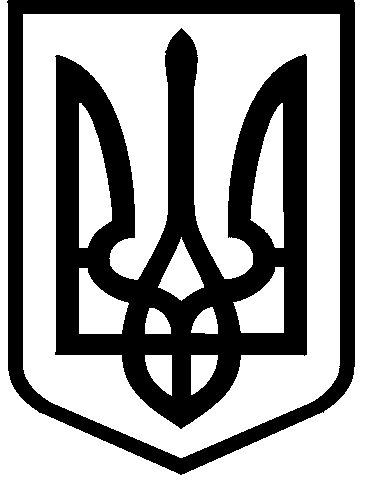 КИЇВСЬКА МІСЬКА РАДАVIII СКЛИКАННЯПОСТІЙНА КОМІСІЯ З ПИТАНЬ ЕКОЛОГІЧНОЇ ПОЛІТИКИ. Київ, вул. Хрещатик, 36  к.1005/1                         	тел.:(044)202-70-76, тел./факс:(044)202-72-31 Проектм. Київ,вул. Хрещатик, 36, 10-й поверх, каб. 101728.08.2019 (середа) о 14.00Порядок деннийзасідання постійної комісії Київської міської ради з питань екологічної політики від 28.08.2019 № 12/86Заслуховування звіту заступника голови Київської міської державної адміністрації Пантелеєва П.О. про стан виконання плану заходів, спрямованих на реалізацію електронній петиції № 5280 (Про винесення заводу «Фанплит» за межі м. Києва)Доповідачі: Заступник голови Київської міської державної адміністрації – Пантелеєв Петро Олександрович;Начальник Управління екології та природних ресурсів виконавчого органу Київської міської ради (Київської міської державної адміністрації) – Мальований Андрій Миколайович;Автор петиції - Довжок Олег Эвгенович.Заслуховування звіту заступника голови Київської міської державної адміністрації Спасибка О.В. про стан виконання плану заходів, спрямованих на реалізацію електронній петиції № 1749 «Введення мораторію на забудову території, прилеглої до меж національного парку Голосіївський», спрямованих на реалізацію електронної петиції №1749.Доповідачі: Заступник голови Київської міської державної адміністрації – Спасибко Олександр Валерійович;Начальник Управління екології та природних ресурсів виконавчого органу Київської міської ради (Київської міської державної адміністрації) – Мальований Андрій Миколайович;Автор петиції - Юренєв Микита Дмитрович.Про розгляд звернення директора Національного природного парку «Голосіївський» (вх. від 29.07.2019 №08/17253) щодо делегування представників Київської міської ради для створення робочої групи з виділення охоронних зон територій природно заповідного фонду НПП «Голосіївський» та розробки положення про ці охоронні зони.Доповідачі: Директор НПП «Голосіївський» – Потапенко В'ячеслав Георгійович.Заслуховування звіту заступника голови Київської міської державної адміністрації Пантелеєва П.О. про стан виконання плану заходів, спрямованих на реалізацію електронній петиції № 544 (ЗА прискорення будівництва нового муніципального притулку у Києві.)Доповідачі: Заступник голови Київської міської державної адміністрації – Пантелеєв Петро Олександрович;В.о. директора Департаменту міського благоустрою виконавчого органу Київської міської ради (Київської міської державної адміністрації) – Панчій Тарас Михайлович;Автор петиції - Луцюк Людмила Олександрівна.Заслуховування звіту заступника голови Київської міської державної адміністрації Пантелеєва П.О. про стан виконання плану заходів, спрямованих на реалізацію електронній петиції № 2079 (Назавжди заборонити законом: вирубку лісів, парків, знищення скверів та унеможливити зменшення зелених зон в м. Києві. Щорічно в нашому місті кількість зелених насаджень зменшується порядку 8 %!).Доповідачі: Заступник голови Київської міської державної адміністрації – Пантелеєв Петро Олександрович;Начальник Управління екології та природних ресурсів виконавчого органу Київської міської ради (Київської міської державної адміністрації) – Мальований Андрій Миколайович;Автор петиції - Баранова Галина Іванівна.Про розгляд ініціативи депутата Київської міської ради 
Маслової Н.В. (вх. від 25.07.2019 №08/17136) стосовно створення скверу на земельній ділянці, яка розташована на просп. Правди, 76, 78 та просп. В.Порика, 16, 18 у Подільському районі м.Києва.Доповідачі: Депутат Київської міської ради – Маслова Наталія Владиславівна;Директор Департаменту земельних ресурсів виконавчого органу Київської міської ради (Київської міської державної адміністрації) – Оленич Петро Сергійович;Директор Департаменту містобудування та архітектури виконавчого органу Київської міської ради (Київської міської державної адміністрації) – Свистунов Олександр Вікторович;В.о. генерального директора КО «Київзеленбуд» – Король Олексій Валентинович.Про розгляд ініціативи депутата Київської міської ради 
Пишняка В.П. (вх.30.07.2019 № 08/17418) стосовно створення скверу на земельній ділянці, яка розташована на вул. Котельникова, 42 у Святошинському районі м. Києва.Доповідачі: Депутат Київської міської ради – Пишняк Вадим Петрович;Директор Департаменту земельних ресурсів виконавчого органу Київської міської ради (Київської міської державної адміністрації) – Оленич Петро Сергійович;Директор Департаменту містобудування та архітектури виконавчого органу Київської міської ради (Київської міської державної адміністрації) – Свистунов Олександр Вікторович;В.о. генерального директора КО «Київзеленбуд» – Король Олексій Валентинович.Про розгляд ініціативи депутата Київської міської ради 
Онуфрійчука В.М. (вх. від 01.08.2019 №08/17656) стосовно створення зеленої зони (скверу) на земельних ділянках, які розташовані перед будинками №№ 15А, 15Б по вул. Каштановій у Деснянському районі м. Києва.Доповідачі: Депутат Київської міської ради – Онуфрійчук Вадим Михайлович;Директор Департаменту земельних ресурсів виконавчого органу Київської міської ради (Київської міської державної адміністрації) – Оленич Петро Сергійович;Директор Департаменту містобудування та архітектури виконавчого органу Київської міської ради (Київської міської державної адміністрації) – Свистунов Олександр Вікторович;В.о. генерального директора КО «Київзеленбуд» – Король Олексій Валентинович.Про розгляд ініціативи депутата Київської міської ради 
Ясинського Г.І. (вх. від 29.07.2019 №08/17296) стосовно створення зеленої зони (скверу) на земельній ділянці, яка розташована вздовж будинків №№ 18/30, 20, 22, 24 на просп. Ак. Палладіна у Святошинському районі м. Києва.Доповідачі: Депутат Київської міської ради – Ясинський Георгій Ігорович;Директор Департаменту земельних ресурсів виконавчого органу Київської міської ради (Київської міської державної адміністрації) – Оленич Петро Сергійович;Директор Департаменту містобудування та архітектури виконавчого органу Київської міської ради (Київської міської державної адміністрації) – Свистунов Олександр Вікторович;В.о. генерального директора КО «Київзеленбуд» – Король Олексій Валентинович.Про розгляд звернення депутата Київської міської ради 
Новікова О.О. (вх.01.08.2019 № 08/17582) стосовно недопущення подальшого забруднення річки Дніпро та виконання вимог припису Державної екологічної інспекції Столичного округу до комунального підприємства «Шляхово-експлуатаційного управління по ремонту та утриманню автомобільних шляхів та споруд на них Дніпровського району» м. Києва.Доповідачі: Депутат Київської міської ради – Новіков Олексій Олександрович;Начальник Управління екології та природних ресурсів виконавчого органу Київської міської ради (Київської міської державної адміністрації) – Мальований Андрій Миколайович;Начальник Державної екологічної інспекції Столичного округу - Головний державний iнспектор з охорони навколишнього природного середовища Столичного округу – Сергієнко Юрій Вікторович;Перший заступник директора Департаменту транспортної інфраструктури виконавчого органу Київської міської ради (Київської міської державної адміністрації) – Шпильовий Іван Федорович;Начальник Комунального підприємства «Шляхово-експлуатаційне управління по ремонту та утриманню автомобільних шляхів та споруд на них Дніпровського району» м. Києва - Дрижко Олександр Олександрович;Про розгляд проекту рішення Київської міської ради «Про питання припинення функціонування сміттєпроводів у багатоповерхових житлових будинках міста Києва» (доручення заступника міського голови – секретаря Київської міської ради від 21.06.2019 №08/231-2159/ПР).Доповідачі: Депутат Київської міської ради – Новіков Олексій Олександрович;Начальник Управління екології та природних ресурсів виконавчого органу Київської міської ради (Київської міської державної адміністрації) – Мальований Андрій Миколайович.Директор Департаменту житлово-комунальної інфраструктури виконавчого органу Київської міської ради (Київської міської державної адміністрації) - Науменко Дмитро Володимирович;Про розгляд проекту рішення Київської міської ради «Про надання дозволу на розроблення проекту землеустрою щодо відведення в постійне користування земельної ділянки Київському комунальному об'єднанню зеленого будівництва та експлуатації зелених насаджень міста «Київзеленбуд» на просп.Павла Тичини, 18-б у Дніпровському районі м. Києва для створення, облаштування та експлуатації скверу», К-38729 (доручення заступника міського голови – секретаря Київської міської ради від 15.07.2019 №08/231-2434/ПР).Доповідачі: Директор Департаменту земельних ресурсів виконавчого органу Київської міської ради (Київської міської державної адміністрації) – Оленич Петро Сергійович;Директор Департаменту містобудування та архітектури виконавчого органу Київської міської ради (Київської міської державної адміністрації) – Свистунов Олександр Вікторович;В.о. генерального директора КО «Київзеленбуд» – Король Олексій Валентинович.Про розгляд проекту рішення Київської міської ради «Про надання дозволу на розроблення проекту землеустрою щодо відведення в постійне користування земельної ділянки Київському комунальному об'єднанню зеленого будівництва та експлуатації зелених насаджень міста "Київзеленбуд" на вул.Ентузіастів, 43 літера А у Дніпровському районі м. Києва для створення, облаштування та експлуатації скверу», К-38581 (доручення заступника міського голови – секретаря Київської міської ради від 17.07.2019 
№08/231-2492/ПР).Доповідачі: Директор Департаменту земельних ресурсів виконавчого органу Київської міської ради (Київської міської державної адміністрації) – Оленич Петро Сергійович;Директор Департаменту містобудування та архітектури виконавчого органу Київської міської ради (Київської міської державної адміністрації) – Свистунов Олександр Вікторович;В.о. генерального директора КО «Київзеленбуд» – Король Олексій Валентинович.Про розгляд проекту рішення Київської міської ради «Про передачу громадянину Паніну Олександру Валерійовичу у приватну власність земельної ділянки для будівництва і обслуговування жилого будинку, господарських будівель і споруд у пров. Залежному у Голосіївському районі м. Києва»,
А-25273 (доручення заступника міського голови – секретаря Київської міської ради від 02.11.2018 №08/231-3832/ПР).Доповідачі: Директор Департаменту земельних ресурсів виконавчого органу Київської міської ради (Київської міської державної адміністрації) – Оленич Петро Сергійович;Директор Департаменту містобудування та архітектури виконавчого органу Київської міської ради (Київської міської державної адміністрації) – Свистунов Олександр Вікторович;В.о. генерального директора КО «Київзеленбуд» – Король Олексій Валентинович.Про розгляд проекту рішення Київської міської ради «Про передачу в оренду Київській міській організації Українського товариства мисливців і рибалок земельної ділянки для експлуатації та обслуговування риболовно-спортивної бази «Смарагдова» в Оболонському районі міста Києва», Д-8015 (доручення заступника міського голови – секретаря Київської міської ради від 06.06.2019 №08/231-1974/ПР).Доповідачі Директор Департаменту земельних ресурсів виконавчого органу Київської міської ради (Київської міської державної адміністрації) – Оленич Петро Сергійович;Директор Департаменту містобудування та архітектури виконавчого органу Київської міської ради (Київської міської державної адміністрації) – Свистунов Олександр Вікторович;В.о. генерального директора КО «Київзеленбуд» – Король Олексій Валентинович.Голова комісії					   Костянтин Яловий